HI-LINE BULLS ATHLETIC GUIDELINES: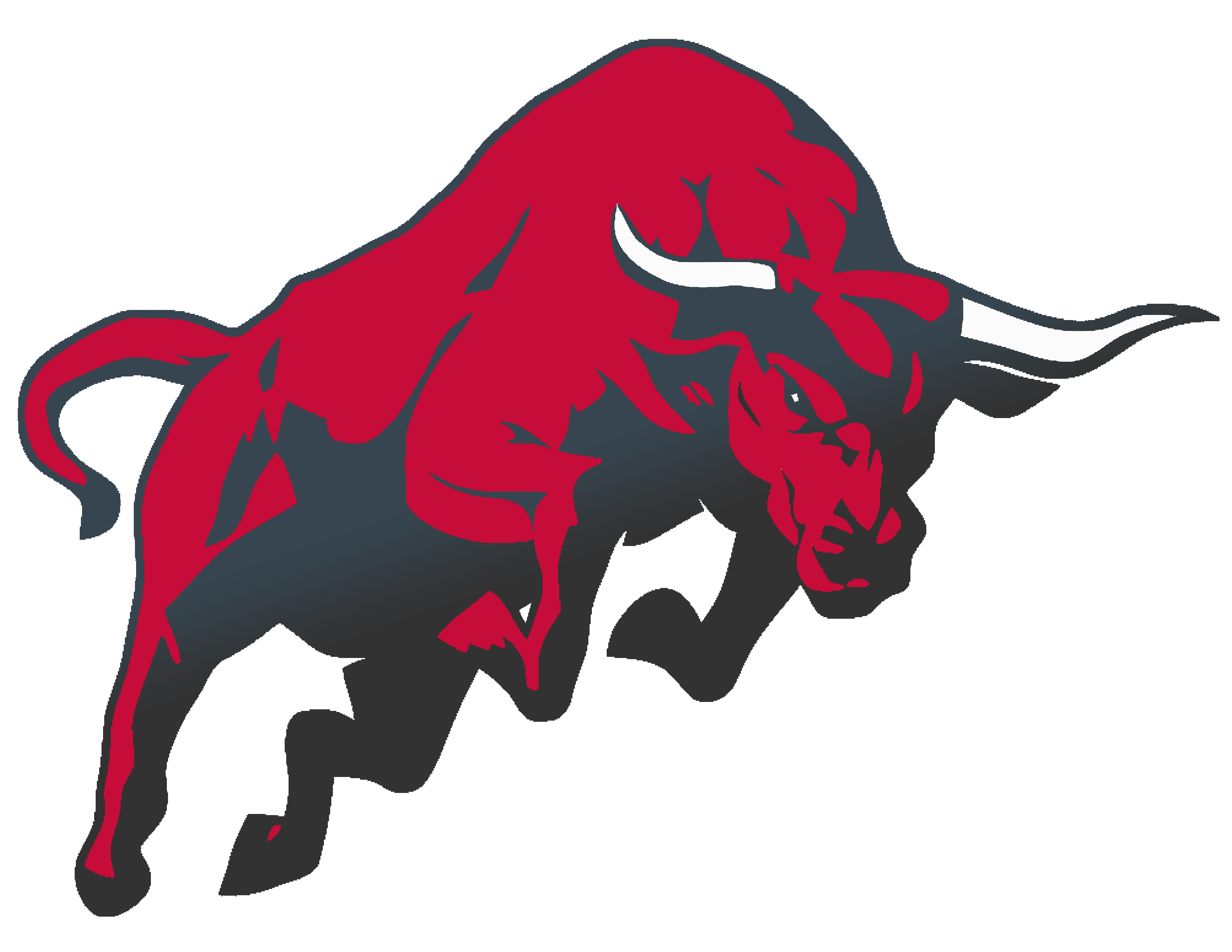 Bryan Fangmeyer, Eustis-Farnam A.D./ Kurt Banzhaf, Elwood A.D.bryan.fangmeyer@efknights.org              kurt.banzhaf@elwoodpirates.orgThe following are guidelines that will be implemented for all Hi-Line Bulls activities that will be held at Eustis-Farnam Schools/Elwood Public Schools during the 2020-21 School Year.  It is the intent of Eusits-Farnam Public Schools/Elwood Public Schools to create the safest possible atmosphere for not only our student-athletes and fans, but also for those that will be competing and in attendance at our facility from out of town.  These are subject to change based on the current situation for our community as determined by our administrative team.  GENERAL ATHLETIC GUIDELINES:Our facilities will open 45 min. prior to the first scheduled contest of the day.  Fans are asked to follow the social distancing in the bleachers.  Visitor seating will be marked and we ask that your fans sit in the area of the bleachers designated to them.  GAME ATTENDANCE:    Eustis-Farnam is at 70% capacity (525 people including players, bookkeepers, officials, etc.)  Attendance will be directed by the local health department and their directed health measures.  If this were to change you will be notified prior to the contest.  Elwood:  is at 50 % capacity (260 people including, players, bookkeepers, officials, etc.) Attendance will be directed by the local health department and their directed health measures.  If this were to change you will be notified prior to the contest.Each team will be given their own locker room.  We will have no sharing of locker rooms at our events. Fans will be prohibited from entering the playing area prior to, during or after contest are completed.  Players should also not enter the stands to visit or greet people prior to, during or after the contest are completed.  Fans are asked to leave the facility immediately after the conclusion of the night’s activities.  Due to facility constraints we will only have one concession stand at our football and volleyball games.  Please try and adhere to social distancing when waiting for concession stand.MASK REQUIREMENTS:Eustis-Farnam: At this time masks are not required but recommended for players and spectators.  Elwood:  Fans will be required to wear masks.  If there is a medical reason that prohibits a fan from wearing a mask it must be accompanied by a Dr.’s note.  Players not in uniform will be considered a spectator and will be masked.Concessions will be offered.  Concession workers will be masked and gloved.  (No pop or food in the gym @ Elwood)No Pep Bands for indoor activities.TEMP CHECKS:All Hi-Line Bulls team members, coaches and managers will be temp checked prior to entering the building.Visiting Team:  Visiting team will be asked for Temp log for all team members and team entourage prior to entering the building.  If a temp log is not available WE WILL TEMP CHECK YOUR TEAM AND ENTOURAGE BEFORE ENTERING.VOLLEYBALL SPECIFIC GUIDELINES:Additional space will be marked off around the team benches and scorers table to allow for social distancing.Only the scorekeeper and home book and home libaro tracker will be allowed at the scorer’s table.  Visiting teams book and libero tracker will sit in the second row behind their bench.Teams will not switch benches between sets.  Team benches will be sanitized between matches when a different team will be using that bench.  Please sanitize your bench at the conclusion of your match for triangulars or tournements.  Sanitizing equipment will be available.All volleyballs will be sanitized between matches during triangular and tournaments.Pre and Post game handshakes will be prohibited.Hand sanitizer will be available on each end of the scorer table for players, coaches, and managers.Home team will film on the west side of the gym.  Visiting team will film on the east. During a triangular the two visiting teams will film from their designated spot on the bleachers.Home team fans will sit on the west side of the bleachers, visiting team on the east.Bleachers will be sectioned off for fans during a triangular.Please fill water bottles/coolers at your school.FOOTBALL SPECIFIC GUIDELINES:Only people allowed in the crows nest will be the clock operator, spotter and announcer.  Teams who wish to have a coach in an elevated position will have to put them in the bleachers.  Visiting team video person will also have to film from the bleachers.Visiting team will be on the Southside of the field (crows nest side) as well as their fans.  Home team will be on the North side of the field as well as fans.Players box will be 10-yard line to 10-yard line; coaches box will remain the same per NSAA guidelines.  No pre or post game handshake allowed. Thank you for adhering to the guidelines that Eustis-Farnam Schools has in place.  It is our desire and expectation to make this a fun and safe environment for ours and your athletes, coaches and fans.  